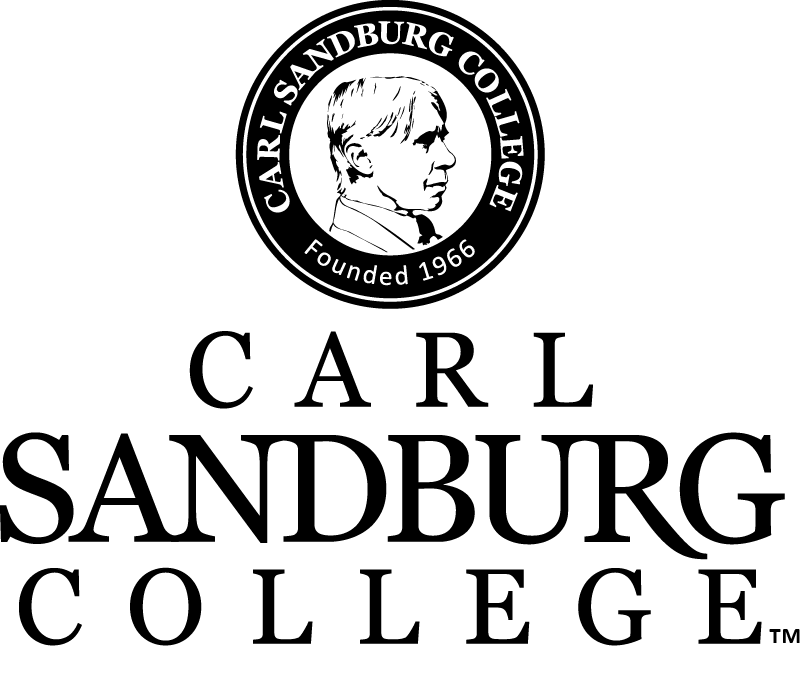 Credit Granting GuideFaculty Assembly approval: 2/21/2020, 11/19/2021, 10/21/2022, 10/20/2023Last updated 10/23/2023CREDIT TYPESStudents enrolled at Carl Sandburg College may receive credit for prior experience in the following categories: Advanced Placement Program (AP) Bi-Literacy SealCredits earned at accredited colleges or universities from those institutions listed in the American Council on Education’s Accredited Institutions of Postsecondary EducationCollege Level Examination Program (CLEP) Defense Activity for Non-Traditional Education Support (DANTES)/ United States Armed Forces Institute (USAF)International Baccalaureate Exam (IB)Military Service & Military Service SchoolsMiscellaneous Credit Approved by Carl Sandburg College Faculty AssemblyStudents must earn a minimum of 15 hours of the required total for degrees, and one third of the required hours for certificates through completion of classes at the Carl Sandburg College to be awarded the degree or certificate.All credit hours awarded are in semester hours. Approval for the various credits described in this guide have been made by the Carl Sandburg College Faculty Assembly. The student must formally request evaluation of credit by submitting this completed form to:	Carl Sandburg CollegeAdmissions & Records Office, E100	2400 Tom L. Wilson Blvd.	Galesburg, IL 61401ADVANCED PLACEMENT PROGRAM (AP)Carl Sandburg College will award credit for Advanced Placement (AP) exams based upon recommended scores determined by appropriate Sandburg academic departments. Any score of three (3) or better will be accepted as credit; however, the listed score will be required to meet the course equivalent. Credit will be awarded as follows:BILITERACY SEAL OF APPROVAL The Illinois State Seal of Biliteracy posted to a student’s high school transcript will be evaluated as twelve (12) credit hours of foreign language coursework at Carl Sandburg College (levels 151, 152, and 251). Credit granted will be based on foreign language course equivalencies, or elective credit.Credit must be applied to the college transcript within three academic years of high school graduation.CARL SANDBURG COLLEGE PROFICIENCY EXAMINATIONSIn accordance with state and federal legislation, as well as, accreditation guidelines,
Carl Sandburg College offers optional proficiency assessments to determine if a student has already obtained the knowledge and the skills taught in a particular course.  Assessments are provided and evaluated prior to the student taking the course. Credit may also be given for previous training, awarded professional certificates, and/or awarded state or federal licenses and certificates. Awarding of credit is at the discretion of the department.CREDITS FROM ACCREDITED COLLEGES OR UNIVERSITIESStudents who have attended other colleges or universities may transfer credit to Carl Sandburg College according to the following conditions and on submission of official transcripts:The college or university previously attended must be accredited by an American Council on Education (ACE) approved accreditation association. The agency and or organization has an approved credit granting agreement with
Carl Sandburg College.Credit will be granted for courses in which a grade of C or better has been earned.Credit will also be awarded for courses in which a grade of D has been earned providing the student’s overall grade point average is a 2.0 or better unless otherwise stated by specific Carl Sandburg College program requirements. Only credit hours are transferable. Grades associated with the credit are not transferable nor are they included in computing the student’s cumulative grade point average at Carl Sandburg College. Transfer credit will only be accepted for courses applicable to the student’s Carl Sandburg College program. Only courses applicable to the student’s Carl Sandburg College academic program are accepted in transfer. Should the student’s program change, the student may request a re-evaluation of previously earned credits.					COLLEGE LEVEL EXAMINATION PROGRAM (CLEP)The College recognizes undergraduate achievement as measured by both the general and subject examinations of the College Level Examination Program (CLEP). Scores may be submitted to the Admissions and Records Office for evaluation, and if the level of achievement is at or above the minimum standards and score levels established by the College, credit may be granted. Carl Sandburg College follows the guidelines of the American Council on Education in accepting CLEP credit. Students may earn up to 24 hours of credit from the general examinations of the College Level Examination Program in the areas of humanities, mathematics, natural sciences and social sciences. In addition, many of the CLEP subject examinations may be accepted for credit based upon the score recommendations of the American Council on Education.Students should discuss the CLEP options with the Registrar’s office prior to registering for any of the examinations. Regardless of the number of hours earned through CLEP, the student must meet the College's residency requirement for graduation. DEFENSE ACTIVITY FOR NON-TRADITIONAL EDUCATION SUPPORT (DANTES)/UNITED STATES ARMED FORCES INSTITUTE (USAF)Credit may be given for coursework applicable to a Carl Sandburg College curriculum, which was taken through the Defense Activity for Non-Traditional Education Support (DANTES) or under the United States Armed Forces Institute (USAFI), provided the course is recommended by the American Council on Education. The student must submit official transcripts indicating satisfactory completion of the work to the Admissions and Records Office.INTERNATIONAL BACCALAUREATE EXAMThe International Baccalaureate (IB) Diploma Program is a challenging curriculum offered to high school students around the world between the ages of 16 to 19. The curriculum is designed to prepare high school students for the transition into advanced post-secondary coursework.             
MILITARY SERVICE CREDITCredit for three (3) semester hours of physical education and three (3) semester hours of health education credit will be awarded to members or former members of the U.S. Armed Forces who have completed six months or more of basic or recruit training and have been honorably discharged or have transferred to the reserve component (includes the Army, the Air National Guard, and the Coast Guard). To receive this credit, the student must submit a petition to the Admissions and Records Office along with separation papers (DD214).Certain experiences in military service may be submitted to the Admissions and Records Office for evaluation. The recommendations contained in "A Guide to the Evaluation of Educational Experiences in the Armed Services" by the American Council on Education are used as a basis for such evaluations. For service members Army, Army National Guard, Marines, Navy, and Coast Guard, to request transcript for review for credit at Carl Sandburg College, please visit https://jst.doded.mil. For service members in the Air Force, you may contact http://www.airuniversity.af.mil/Barnes/CCAF/ to request transcripts for review for credit.SubjectRequired ScoreSandburg CourseArt History3ART 112 & ART 113Art/Studio (Drawing or General Portfolio) Art & Design ProgramAP 2D Art & Design examAP 3D Art & Design examAP Drawing exam3ART.121, ART.122 or Art.131 *Max hours awarded is 6 credits. “Faculty recommendation”Biology3BIO 101 4 Calculus AB3MAT 240Calculus BC3MAT 240 & MAT 241Chemistry34CHM 110 CHM 110 & CHM 120Chinese Language & Culture4Elective Credit 8Computer Science A3ICT.131Computer Science Principles3ICT.120English Language & Comp3ENG 101 & ENG 102English Literature & Comp3ENG 231 & ENG 232Environmental Science3BIO 120European History3Elective credit - 6French Language3FRE 101 & 102German Language34GER 101GER 101 & 102Comparative Government & Politics3POS 267U.S. Government & Politics3POS 122Human Geography3GEO 100Italian Language & Culture34Elective credit - 4Elective credit - 8Japanese Language & Culture34Elective credit - 4Elective credit - 8Latin Literature34Elective credit - 4Elective credit- 8Macroeconomics3ECO 201Microeconomics3ECO 202Music Theory3Elective credit - 3Physics 1: Algebra3PHY 151Physics 2: Algebra3PHY 152Physics C: Electricity & Magnetism3PHY 161Physics C: Mechanics3PHY 162Psychology3PSY 101Spanish Language & Culture345SPN 101SPN 101 & SPN 102SPN 201 & 202Spanish Literature & Culture3Elective 8Statistics3MAT 210U.S. History3HIS 105 & HIS 106World History	-Modern3HIS 125 & HIS 126Computer Based Testing (CBT) and Paper and Pencil TestingComputer Based Testing (CBT) and Paper and Pencil TestingACE Recommended ScoreCSC Course & Semester HoursBusinessBusinessBusinessFinancial Accounting50ACC 101       3Information Systems 50ICT 120         3Introductory Business Law50BLA 201       3Principles of Management50BUS 205       3Principles of Marketing50BUS 101       3Composition and LiteratureComposition and LiteratureComposition and LiteratureAmerican Literature50ENG 221 3Analyzing & Interpreting Literature50AA/AS ELECTIVE  3College Composition50ENG 101 & 102    6College Composition Modular50ENG 101     3English Literature50ENG 231   3Humanities50AA/AS Humanities Gen Ed 3World LanguagesWorld LanguagesWorld LanguagesFrench Language, Level 150FRE 101 & 102    8French Language, Level 259N/A    German Language, Level 15060GER 101 4GER 101 &102    8German Language, Level 260N/A     Spanish Language, Level 150SPN 101 & 102    8Spanish Language, Level 2 63SPN 201 & 202 6History and Social SciencesHistory and Social SciencesHistory and Social SciencesAmerican Government50POS 122       3History of the United States I: 50HIS 105       3History of the United States II:50HIS 106       3Human Growth and Development50PSY 265       3Introduction to Educational Psychology50EDU 201     3Introductory Psychology50PSY 101       3Introductory Sociology50SOC 101       3Principles of Macroeconomics50ECO 201       3Principles of Microeconomics50ECO 202       3Social Sciences and History50AA/AS ELECTIVE    6Western Civilization I: Ancient Near East to 164850HIS 125       3Western Civilization II: 1648 to Present50HIS 126       3 Science and Mathematics Science and Mathematics Science and MathematicsBiology50BIO 101      4Calculus50MAT 240  5Chemistry50CHM 110 & 120      8College Algebra50MAT 130     4College Mathematics50MAT 109     3Natural Sciences50         AA/AS Life Sci Gen Ed 4Pre-calculus50AA/AS ELECTIVE 4